___________________________________________________________________________Dear Committee Member						9th February 2023You are invited to a meeting of LINGFIELD PARISH COUNCIL ‘FRIENDS OF LINGFIELD POND’ COMMITTEE on WEDNESDAY 15th FEBRUARY at 6.30pm to be held at Lingfield and Dormansland Community CentreMEMBERS OF THE PUBLIC ARE WELCOME TO ATTEND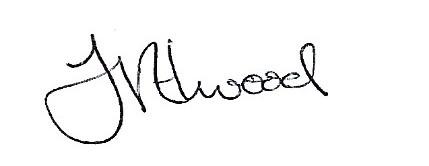 Mrs Fay ElwoodClerk to Lingfield Parish CouncilA G E N D AApologies for absenceDeclarations of InterestMinutes of meeting held on 9th November 2022Water QualityPlantingAny other businessDate of next meetingCommittee membership:-Roger OhlsonJason FudgeClive JecksRita Russell